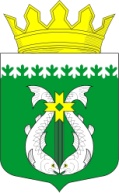 РОССИЙСКАЯ ФЕДЕРАЦИЯРЕСПУБЛИКА  КАРЕЛИЯСОВЕТ СУОЯРВСКОГО МУНИЦИПАЛЬНОГО ОКРУГАХI сессия                                                                                                  I  созывРЕШЕНИЕ27.04.2023                                                                                                    № 160	Об утверждении Положения о порядке и размерах возмещения расходов, связанных со служебными командировками, Главе Суоярвского муниципального округа и муниципальным служащим администрации Суоярвского муниципального округа	В соответствии со статьей 168 Трудового кодекса Российской Федерации, с  Указом  Президента  Российской Федерации от 17.10.2022  № 752 «Об особенностях командирования лиц, замещающих государственные должности Российской Федерации, федеральных государственных гражданских служащих, работников федеральных государственных органов, замещающих должности, не являющиеся должностями федеральной государственной гражданской службы, на территории Донецкой Народной Республики, Луганской Народной Республики, Запорожской области и Херсонской области, руководствуясь Постановлением  Правительства  Российской  Федерации от 17.06.2022 № 1099 «Об утверждении Правил определения  размера выплат,  связанных с командированием на территории Донецкой Народной Республики, Луганской Народной Республики и иные территории, нуждающиеся в обеспечении жизнедеятельности населения и восстановлении объектов инфраструктуры, отдельных категорий работников, и внесении изменений в Постановление Правительства Российской Федерации от 14 мая 2022 года № 877, постановлением Правительства Российской Федерации от 13.10.2008 N 749 «Об особенностях направления работников в служебные командировки» Совет Суоярвского муниципального округа решил:      1. Утвердить Положение о порядке и размерах возмещения расходов, связанных со служебными командировками, Главе Суоярвского муниципального округа  и  муниципальным служащим администрации Суоярвского муниципального округа, согласно приложению.      2. Финансовое обеспечение расходных обязательств, связанных с реализацией настоящего Решения, осуществляется в пределах ассигнований, предусмотренных в бюджете Суоярвского муниципального округа.      3. Разместить настоящее Решение на официальном сайте Суоярвского муниципального округа в информационной сети «Интернет»Председатель СоветаСуоярвского муниципального округа				    Н.В. ВасенинаГлава Суоярвского муниципального округа			    Р.В. ПетровПриложение к решению ХI cессии I созыва СоветаСуоярвского муниципальногоокруга от 27.04.23г..№160Положение о порядке и размерах возмещения расходов, связанных со служебными командировками, Главе Суоярвского муниципального округа и муниципальным служащим администрации Суоярвского муниципального округа.	1. Настоящее Положение разработано в соответствии со статьей 168 Трудового кодекса Российской Федерации, постановлением Правительства Российской Федерации от 13.10.2008 N 749 "Об особенностях направления работников в служебные командировки" и определяет порядок и размеры возмещения расходов, связанных со служебными командировками, Главе Суоярвского муниципального округа и муниципальным служащим администрации  Суоярвского муниципального округа.2. Главе Суоярвского муниципального округа и муниципальным служащим  Суоярвского муниципального округа (далее - муниципальные служащие), направляемым в служебную командировку, возмещаются расходы по проезду к месту служебной командировки и обратно, расходы по найму жилого помещения, дополнительные расходы, связанные с проживанием вне места постоянного жительства (суточные), а также иные расходы, произведенные работником с разрешения работодателя.3. Расходы по проезду  Главе Суоярвского муниципального округа и муниципальным служащим, направляемым в служебную командировку и обратно, возмещаются по фактическим затратам, подтвержденным проездными документами (билетами), но не выше стоимости проезда по следующим нормам:1) железнодорожным транспортом - в купейном вагоне скорого фирменного поезда;2) морским и речным транспортом - по тарифам, устанавливаемым перевозчиком, но не выше стоимости проезда в четырехместной каюте с комплексным обслуживанием пассажиров;3) воздушным транспортом – по билету экономического класса;4) автомобильным транспортом - в автомобильном транспорте общего пользования (кроме такси), при его отсутствии - в автобусах с мягкими откидными сидениями4. При использовании воздушного транспорта для проезда Главы  Суоярвского муниципального округа и муниципальных служащих администрации  Суоярвского муниципального округа к месту служебной командировки и (или) обратно к месту постоянной работы проездные документы (билеты) оформляются (приобретаются) только на рейсы российских авиакомпаний или авиакомпаний других государств - членов Евразийского экономического союза, за исключением случаев, когда указанные авиакомпании не осуществляют пассажирские перевозки к месту служебной командировки работника либо когда оформление (приобретение) проездных документов (билетов) на рейсы этих авиакомпаний невозможно ввиду их отсутствия на весь срок командировки работника.5. При отсутствии проездных документов возмещение расходов производится на основании справки транспортной организации о стоимости проезда по кратчайшему маршруту следования к месту командирования и обратно в размере минимальной стоимости проезда:- при наличии железнодорожного сообщения - по тарифу плацкартного вагона пассажирского поезда;- при наличии только воздушного сообщения - по тарифу на перевозку воздушным транспортом в салоне экономического класса;- при наличии только морского или речного сообщения - по тарифу каюты X группы морского судна регулярных транспортных линий и линий с комплексным обслуживанием пассажиров, каюты III категории речного судна всех линий сообщения;- при наличии только автомобильного сообщения - по тарифу автобуса общего типа.6. В случае направления в служебную командировку в организации, находящиеся в разных населенных пунктах, возмещаются расходы по проезду из одного населенного пункта в другой в соответствии с пунктами 3, 5 настоящего Положения.7. Главе Суоярвского муниципального округа и муниципальным служащим также возмещаются расходы на оплату услуг по оформлению проездных документов, а также расходы по предоставлению на железнодорожном транспорте постельных принадлежностей.8. Расходы по бронированию и найму жилого помещения Главе Суоярвского муниципального округа и муниципальным служащим, направляемым в служебную командировку, возмещаются по фактическим затратам, подтвержденным соответствующими документами, но не более:1) стоимости однокомнатного (одноместного) номера в гостинице и ином средстве размещения;2) 550 рублей в сутки при размещении в ином жилом помещении.В случае отсутствия подтверждающих документов расходы по найму жилого помещения возмещаются в размере 12 рублей в сутки.Если в населенном пункте (месте служебной командировки) Главе Суоярвского муниципального округа и муниципальным служащим не может быть предоставлено жилое помещение, ему предоставляется жилое помещение в ближайшем населенном пункте с гарантированным транспортным обеспечением от места проживания до места служебной командировки и обратно.В случае вынужденной остановки в пути Главе Суоярвского муниципального округа и муниципальным служащим возмещаются расходы по найму жилого помещения, подтвержденные соответствующими документами, в размерах, установленных настоящим Положением.9. При отсутствии подтверждающих документов (в случае непредоставления места в гостинице) расходы по найму жилого помещения возмещаются в размере суточных, установленных пунктом 10 настоящего Положения, за каждый день нахождения в служебной командировке.10. Устанавливаются следующие нормативы расходов, связанных с проживанием вне постоянного места жительства (суточные), выплачиваемых Главе Суоярвского муниципального округа и муниципальным служащим при служебных командировках на территории Российской Федерации, за исключением норматива, установленного частью 2 настоящего пункта:- при направлении в служебную командировку в г. Москву и г. Санкт-Петербург - 700 рублей;- при направлении в служебную командировку в иные населенные пункты Российской Федерации - 300 рублей.	10.1. При  направлении  в служебную командировку  на территории Донецкой Народной Республики, Луганской Народной Республики, Запорожской области и Херсонской области Главы Суоярвского муниципального округа и муниципальных служащих, устанавливаются следующие нормативы расходов, связанных с проживанием вне постоянного места жительства:- денежное содержание (заработная плата) в двойном размере;- устанавливаются и осуществляются выплаты, предусмотренные нормативными правовыми актами Российской Федерации, Республики Карелия и органов местного самоуправления, в рублях;- возмещение дополнительных расходов, связанных с проживанием вне постоянного места жительства (суточных), в размере 8480 рублей за каждый день нахождения в служебной командировке.11. Дополнительные расходы, связанные с проживанием вне постоянного места жительства (суточные), возмещаются Главе Суоярвского муниципального округа и муниципальным служащим за каждый день нахождения в служебной командировке, включая выходные и нерабочие праздничные дни, а также за дни нахождения в пути, в том числе за время вынужденной остановки в пути.При служебных командировках в местность, откуда Глава Суоярвского муниципального округа и муниципальные служащие исходя из условий транспортного сообщения и характера выполняемой в служебной командировке работы имеют возможность ежедневно возвращаться к месту постоянного жительства, суточные не выплачиваются.Вопрос о целесообразности ежедневного возвращения лица, направленного в командировку, из места командирования к месту постоянного жительства в каждом конкретном случае решается руководителем организации с учетом дальности расстояния, условий транспортного сообщения, характера выполняемого задания, а также необходимости создания лицам, направляемым в служебную командировку, условий для отдыха.12. Выплата суточных в иностранной валюте Главе Суоярвского муниципального округа и муниципальным служащим при осуществлении ими служебных командировок на территорию иностранных государств производится в размерах, установленных Правительством Российской Федерации для организаций, финансируемых за счет средств федерального бюджета.13. Глава Суоярвского муниципального округа и муниципальные служащие по возвращении из служебной командировки обязаны представить в течение трех рабочих дней авансовый отчет об израсходованных в связи со служебной командировкой суммах и произвести окончательный расчет по выданному им перед отъездом в служебную командировку денежному авансу на командировочные расходы. К авансовому отчету прилагаются документы о найме жилого помещения, фактических расходах по проезду (включая оплату услуг по оформлению проездных документов и предоставлению в поездах постельных принадлежностей) и об иных расходах, связанных со служебной командировкой.Окончательный расчет по возмещению расходов, связанных со служебной командировкой, осуществляется в течение тридцати календарных дней со дня утверждения руководителем авансового отчета, представленного в порядке, установленном настоящим пунктом.14. По письменному заявлению, при направлении в служебную командировку, выдается аванс на оплату расходов, указанных в пункте 1 настоящего Положения.